	bildung-tirol.gv.at
Heiliggeiststraße 7
6020 Innsbruck
office@bildung-tirol.gv.at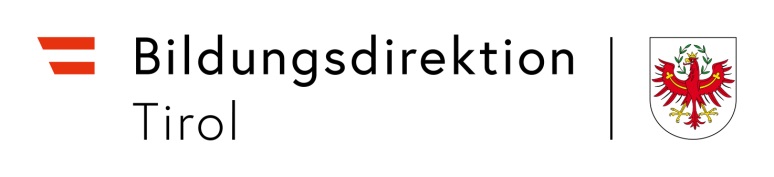 Ansuchen um Überstellung in das Entlohnungsschema IL(für Landeslehrpersonen)im Dienstweg vorzulegenIch ersuche um Überstellung in das Entlohnungsschema IL zum nächstmöglichen Zeitpunkt.	Ort, Datum	UnterschriftName: 	     	Adresse: 	     	Telefon-Nummer:	     	Personalnummer:     		Schule: 	     	Eingangsstempel der Bildungsdirektion